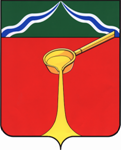 Калужская областьЛ Ю Д И Н О В С К О Е    Р А Й О Н Н О Е     С О Б Р А Н И Е муниципального района«Город Людиново и Людиновский район»Р Е Ш Е Н И Еот 23.10. 2015 г.			                                                                 № 17О назначении и проведении публичных слушаний по вопросупроекта решения «О бюджетемуниципального района «Город Людиново и Людиновский район» на 2016 год»В соответствии со ст. ст. 28, 44 Федерального закона от 06.10.2003 № 131-ФЗ «Об общих принципах организации местного самоуправления в Российской Федерации», ст. ст. 16, 45 Устава муниципального района «Город Людиново и Людиновский район», Положением «О публичных слушаниях в муниципальном районе «Город Людиново и Людиновский район», утвержденным решением Людиновского Районного Собрания от 04.10.2005 №78 Людиновское Районное СобраниеРЕШИЛО:1. Назначить проведение публичных слушаний по проекту решения «О бюджете муниципального района «Город Людиново и Людиновский район» на 2016 год»  на                8 декабря 2015 года в здании администрации муниципального района по адресу:                     г. Людиново, ул. Ленина, д. 20, малый зал, в 15.00 часов.2. Утвердить для проведения публичных слушаний организационный комитет в следующем составе:Дорогов Борис Кузьмич - председатель комиссии по бюджету, финансам, налогам;Потапов Олег Анатольевич - председатель  комиссии по социальной политике;Фарутин Владимир Николаевич  - заместитель главы администрации муниципального района «Город Людиново и Людиновский район» по экономическому развитию;Семенова Марина Анатольевна - заведующая отделом финансов администрации муниципального района «Город Людиново и Людиновский район»;Сафронова Оксана Валерьевна – заместитель главы администрации муниципального района «Город Людиново и Людиновский район» по управлению делами;Катунцева Людмила Анатольевна - начальник отдела юридического сопровождения  администрации муниципального района «Город Людиново и Людиновский район».  3. Комиссии по бюджету, финансам, налогам обеспечить  учёт предложений граждан и возможность участия граждан в обсуждении проекта решения «О бюджете муниципального района «Город Людиново и Людиновский район» на 2016 год» в установленном порядке.4. Опубликовать настоящее решение ЛРС и проект решения «О бюджете муниципального района «Город Людиново и Людиновский район» на 2016 год» в установленном законом порядке.5. Организационному комитету опубликовать итоговый документ публичных слушаний.6. Контроль за исполнением настоящего решения возложить на председателя комиссии по бюджету, финансам, налогам Б.К. Дорогова.Глава муниципального района«Город Людиново и Людиновский район»                                                             Л.В. Гончарова